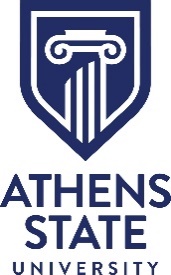 Issued:  July 13, 2017
Reviewed:  October 20, 2021STUDENT CODE OF CONDUCT VIOLATIONREPORTING FORMPlease include all pertinent documentation with this reportStudent InformationReporting Party Information:Code of Conduct ViolationProposed Sanction/Disciplinary ActionDate of Report:   Last Name:    First Name:     Student ID: Street Address:     City, State, Zip:  Phone:    Email:   Faculty/Staff Name:     College:     Department:     Course # and Title:  Phone:    Email:  Description of the specific code of conduct violation:(Factual description of alleged incident, description of property involved.  What action was taken by reporting party and/or others?  Date of Incident:    Time:    Location:  Name and contact information of witness(es):   For Academic Violations:The faculty member and the student have met to review this report and the following sanctions/disciplinary actions.    Agree  DisagreeFaculty Signature:__________________________  Agree  DisagreeStudent Signature:_____________________________________________________By agreeing to the above sanctions, student waives the right for further review.For Non-Academic Violations:The Associate Vice President or designee and the student have met to review this report and the following sanctions/disciplinary actions:    Agree  DisagreeAssociate Vice President or Designee Signature:___________________________________________  Agree  DisagreeStudent Signature:______________________________________________________By agreeing to the above sanctions, student waives the right for further review.